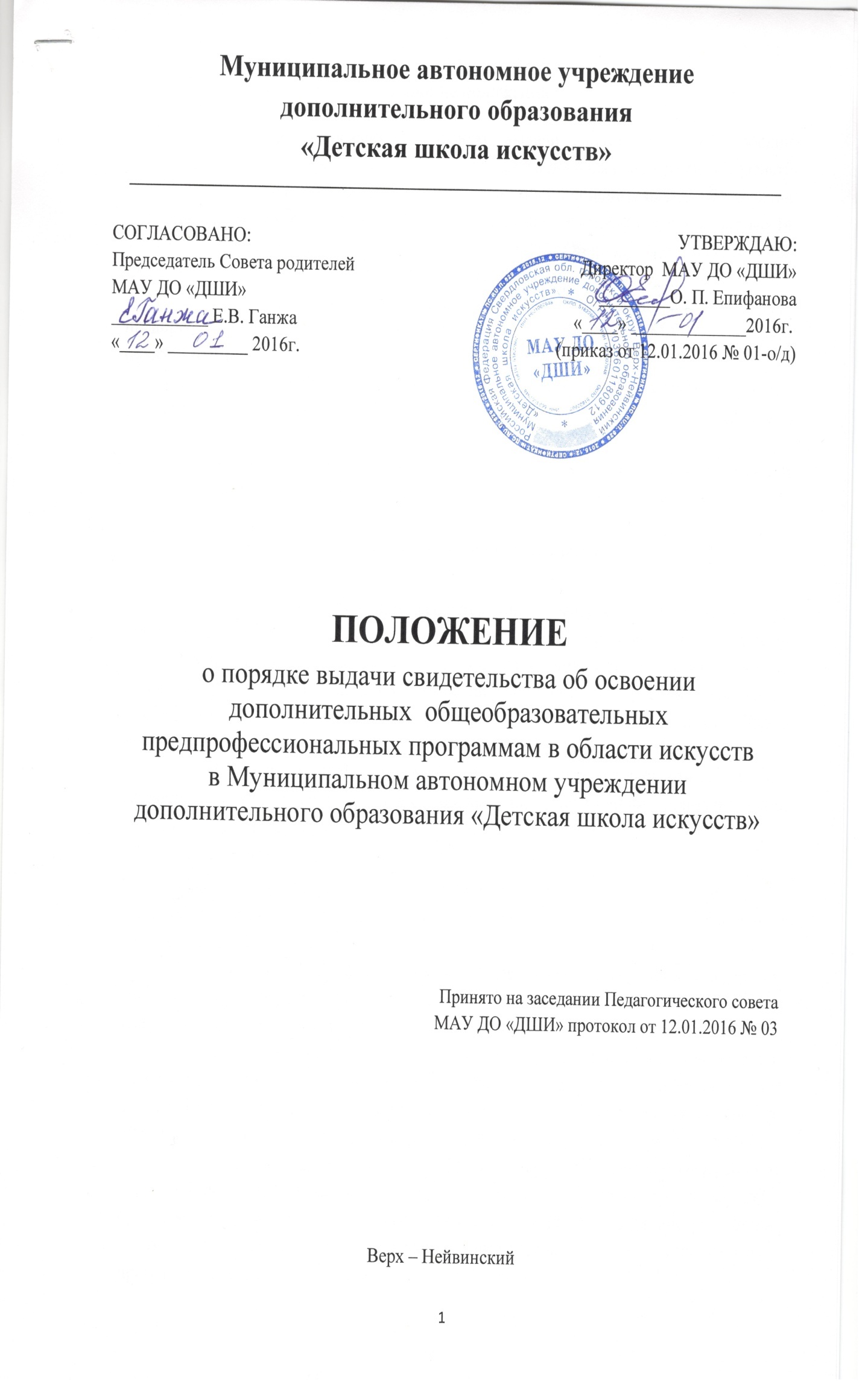 Общие положенияНастоящее Положение о порядке выдачи свидетельства об освоении дополнительны общеобразовательных предпрофессиональных программ в области искусств в  Муниципальном автономном учреждении дополнительного образования «Детская школа искусств» разработано в соответствии с пунктом 2 части 1, частью 14 статьи 60 Федерального закона от 29.12.2012 N 273-ФЗ «Об образовании в Российской Федерации», приказом Министерства культуры Российской Федерации от 10.07.2013 № 975 «Об утверждении формы свидетельства об освоении дополнительных предпрофессиональных программ в области искусств», Уставом  МАУ ДО «ДШИ» (далее – ДШИ).Настоящее Положение утверждено с учетом мнения Совета родителей (законных представителей) несовершеннолетних обучающихся (протокол от 11.01.2016  № 01). Документ об обучении выдается ДШИ по реализуемой ею лицензированной дополнительной предпрофессиональной программе в области искусств.Выдача документов об обученииДокумент об обучении выдаётся лицу, завершившему полный курс обучения по дополнительной предпрофессиональным общеобразовательной программе в области искусств и прошедшему итоговую аттестацию (далее - выпускник), на основании решения аттестационной комиссии. Документ об обучении выдаётся не позднее 10 дней после издания приказа об отчислении выпускника. Форма свидетельства устанавливается Министерством культуры Российской Федерации.Документ об обучении с отличием выдается при условии, что все оценки, указанные в приложении к нему (оценки по дисциплинам дополнительной общеразвивающей программы), являются оценками «отлично».Дубликат документа об обучении выдаётся:взамен утраченного документа об обучении;взамен документа об обучении, содержащего ошибки, обнаруженные выпускником после его получения.Документ об обучении (дубликат) выдается выпускнику лично или другому лицу по заверенной в установленном порядке доверенности, выданной указанному лицу выпускником, или по заявлению выпускника.Лицам, не прошедшим итоговую аттестацию или получившим на итоговой аттестации неудовлетворительные результаты, а также лицам, освоившим часть образовательной программы и (или) отчисленным  из ДШИ выдается справка об обучении или периоде обучения по образцу, установленному ДШИ самостоятельно. Утвержденная приказом Министерства культуры Российской Федерации от10.07.2013	№ 975 (Приложение 1) форма свидетельства об освоении дополнительных предпрофессиональных программ в области искусств выдается лицам, поступившим в образовательные организации, реализующие дополнительные предпрофессиональные программы в области искусств, начиная с 2012 года.3. Учёт документа об обучении.3.1. При выдаче документа об обучении (дубликата) в книгу регистрации вносятся следующие данные:регистрационный номер документа об обучении (дубликата);фамилия, имя и отчество выпускника, в случае получения документа об обучении (дубликата) по доверенности - также фамилия, имя и отчество лица, которому выдан документ;дата выдачи документа об обучении (дубликата);наименование дополнительной предпрофессиональной общеобразовательной программы в области искусств;список изученных дисциплин с оценками, подпись лица, которому выдан документ об обучении (дубликат).3.2 Книга регистрации хранится как документ строгой отчётности.Приложение 1 к настоящему ПоложениюСВИДЕТЕЛЬСТВОоб освоении дополнительной общеобразовательной предпрофессиональной программы в области искусств вМуниципальном автономном учреждении дополнительного образования
 «Детская школа искусств»